Муниципальное бюджетное общеобразовательное учреждение«Троицкая средняя общеобразовательная школа»Кондратьева Л.В.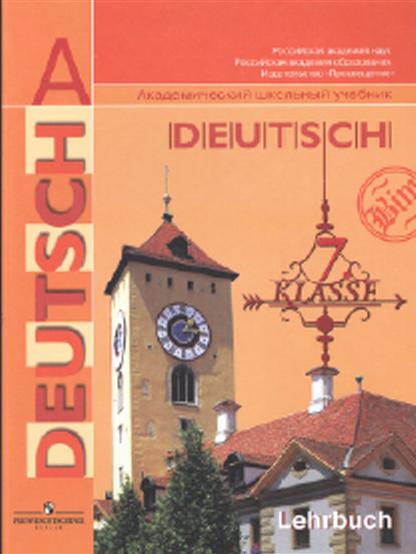 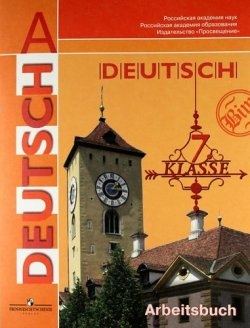 Образовательное учреждение: Муниципальное бюджетное общеобразовательное учреждение «Троицкая средняя общеобразовательная школа»Адрес образовательного учреждения: Оренбургская область Асекеевский район с. Троицкое, ул. Садовая, 29а.Учитель: Кондратьева Людмила ВладимировнаКласс: 7 (3-й год обучения)Предмет: иностранный язык (немецкий)Программа: Предметная линия учебников И.Л. Бим. 5 – 9 классы: пособие для учителей общеобразоват. учреждений / И.Л. Бим, Л.В. Садомова. – М.: Просвещение, 2011. – 125 с.УМК: И.Л. Бим, Л.В. Садомова «Немецкий язык. 7 класс» (М.: Просвещение, 2012)Тема урока: “Begegnung nach den Sommerferien” (Встреча после летних каникул.)Продолжительность урока: 40 минут.Тип урока: вводно – повторительный, комплексное применение знаний.Количество уроков по теме: 4Место урока в системе уроков по данной теме: 1Цели деятельности педагога: создать благоприятные условия для оценки уровня сформированности УУД в рамках предмета и изучаемой темы, для позитивной мотивации учащихся на выполнение заданий; формировать умения самостоятельно конструировать свои знания; способствовать развитию творческих способностей, памяти, языковых и речевых умений.Задачи урока:Деятельностные: формирование способности учащихся проецировать свое речевое поведение в соответствии с поставленными задачами.Образовательные: учить связному монологическому высказыванию по теме «Die Sommerferien»; понимать на слух тематические тексты с последующим выполнением заданий.Развивающие: развивать навыки монологической и диалогической речи учащихся, расширять лингвострановедческий кругозор учащихся.Воспитательные: воспитывать культуру свободного времяпровождения и общения, любовь к родному краю.Здоровьесберегающие: обеспечить благоприятные условия для сохранения здоровья в процессе учебы через создание благоприятного физического и эмоционального климата, через смену деятельности на уроке и использование релаксационных и физкультминуток.Ожидаемые результаты от урока:Предметные:формирование познавательного интереса и навыка географической грамотности учащихся; формирование у учащихся навыка построения монологического высказывания с использованием тематической лексики;совершенствование навыков диалогической и монологической речи учащихся.Метапредметные:1) познавательные:совершенствование навыков ознакомительного, изучающего, усваивающего чтения; формирование умения объяснять, доказывать, защищать свои позиции с помощью иноязычной лексики.2) регулятивные:формирование основ прогнозирования как предвидения будущих событий и развития процесса;развитие умения самостоятельно анализировать условия достижения цели на основе учёта выделенных учителем ориентиров действия в учебном материале.3) коммуникативные:формирование способности учитывать разные мнения и стремиться к координации различных позиций в сотрудничестве;развитие умения осуществления взаимного контроля и оказания в сотрудничестве необходимую взаимопомощь;совершенствовать навыки речи.Личностные:развитие креативности и инициативы при составлении проектов;формирование основ лингвострановедческой культуры, соответствующей современному уровню мышления;формирование целостного, социально-ориентированного взгляда на мир в его органичном единстве и разнообразии природы и мировых сообществ.Формы обучения: фронтальная, парная, групповая, индивидуальная.Применяемые технологии: игровые технологии, личностно-ориентированное обучение, технология развивающего обучения, здоровьесберегающие технологии, информационно-коммуникационные технологии. Оборудование и ЦОРы:  учебник, иллюстрации летних занятий, раздаточный материал, ноутбук, мультимедийный проектор, экран, смайлы и фоторамка для рефлексии, видеоролик «piter-i-moskva», презентация. Технологическая карта урока немецкого языкаИспользуемая литература:Немецкий язык. Рабочие программы. Предметная линия учебников И.Л. Бим. 5 – 9 классы: пособие для учителей общеобразоват. учреждений / И.Л. Бим, Л.В. Садомова, - М.: Просвещение, 2011. – 125 с.Шаги 3: Кн. для учителя к учеб. нем. яз. для 7 кл. общеобразоват. учреждений / И.Л. Бим, Л.В. Садомова. – 4-е изд. – М.: Просвещение, 2012. – 64 с.Немецкий язык. 7 класс: учеб. для общеобразоват. учреждений / И.Л. Бим, Л.В. Садомова; Рос. акад. наук, Рос. акад. образования, изд-во «Просвещение». – 2-е изд. – М.: Просвещение, 2012. – 223 с. Этапы урокаДеятельность учителяДеятельность учащихсяОрганизационный момент.(Цель: организация обучающихся на работу.)Guten Morgen, Jungen und Mädchen! Setzt euch!Ist eure Laune schlimm oder fein?Habt ihr Kopfschmerzen oder nein?Ich bin eure Lehrerin? Ist es fein?Bin ich böse oder nein?Ihr sind meine Schuler? Stimmt das?Ihr seid Faulpelze oder nein? Учитель психологически настраивает учащихся, погружает их в деятельность.Метод эмоционального стимулированияIch bin froh, dass ihr gute Laune habt. Nun beginnen wir unsere Stunde.Приветствуют учителя.Отвечают коротко на вопросы учителя.FeinNeinFeinNeinJaNeinII. Фонетическая зарядка.(Цель: формирование навыков правильного произношения.)Jetzt machen wir Phonetische Übungen! Sprecht mir nach! Zu Ende ist die Ferienzeit.Der Sommer sagt “ade”.Wie war es schon im weiten Land,Im grünen Wald, am gelben Strand,Am blauen Meer, am See!Übersetzen wir! Метод развития психологических функций, творческих способностейWovon ist hier die Rede? (Die Sommerferien)Was fällt euch dazu ein?Ja, richtig! Also, wir arbeiten heute am Thema “Begegnung nach den Sommerferien”.  Der Sommer ist leider zu Ende, aber ist interessant zu erfahren, wo und wie die deutschen und russischen Kinder die Sommerferien verbringen.Работают над произношением, повторяя за учителем строки стихотворения, организация деятельности.Дополняют ассоциограмму, формулируют тему урока, определяют цели, предполагают способы и формы раскрытия темы урока.III. Речевая зарядка.(Цель: активизация употребления тематической лексики.)Wir berichten kurz über unsere Sommerferien.…, wo warst du in den Ferien?…, wo warst du im Sommer?…, wo lebst du im Sommer?…, wo warst du in den Ferien?…, wo warst du?…, wo hast du die Sommerferien verbracht?…, wo warst du im Sommer?…, wie hast du die Zeit verbracht? …, wie hast du die Ferien verbracht?Das Spiel „Fragt dem Lehrer“.Метод самоуправления учебными действиямиJa, der Sommer ist die schönste Jahreszeit.Дискутируют с учителем в режиме «вопрос-ответ». Учитель регулирует правильность формулировки высказываний.Задают вопросы учителю о том, как он провёл свой отпуск.IV. Работа с лексическим материалом.(Цель: развитие мотивации.)Восстановление рифмовки, содержащей тематическую  направленность. Hören wir deshalb die Reime „Was hast du im Sommer gemacht?“Ergänzen Sie die Lücken!Was hast du im Sommer gemacht?Ich habe gespielt und gelacht!Ich hab’ meine Oma besuchtUnd Beeren im Walde gesucht,Gebadet, geturnt und gemalt.Nun sag’ ich dem Sommer: ”Bis bald”Ihr Wälder und Wiesen und Seen!Ich sage euch “Auf Wiederseh’n”Was hast du im Sommer gemacht?Ich habe _________und gelacht!Ich hab’ meine Oma _________Und Beeren im Walde _________,_________, geturnt und _________.Nun sag’ ich dem Sommer: ”Bis ________”Ihr Wälder und Wiesen und Seen!Ich sage euch “_________________”Метод развития творческих способностей учащихсяОрганизация диалогов «Встреча после летних каникул».Jetzt ist der Sommer schon vorbei, aber die Menschen erinnern sich oft an den Sommer. Und die Schüler auch. Stellen wir Dialoge zusammen „Nach den Sommerferien“.Nina:Guten Tag, Wowa!Wowa:Bei meiner Großmutter auf dem Lande.Nina:Bist du aber braun! Wo warst du im Sommer?Nina:War es dort schön? W о w a: Guten Tag, Nina! Nina:Ich war im Lager. Es hat mir dort auch sehr gut gefallen.Wowa: Sehr! Und wo hast du die Ferien verbracht?Ira: Guten Tag, Sascha!Sascha: Danke, prima! Und dir?Ira: Wie geht es?S a s с h а: Ich habe meine Sommerferien an der Ostsee verbracht.  Und du? Wo hast du in diesem Jahr deine Ferien verbracht?Ira: Mir auch. Ich habe dich sehr lange nicht gesehen. Wo warst du? Sascha: Tag, Ira!Ira: Ich war im Dorf bei den Großeltern. Jeden Tag bin ich Rad gefahren. Und natürlich habe ich meinen Großeltern geholfen. Es hat mir dort auch sehr gefallen.Sascha: Auf Wiedersehen, Ira.Ira: Bis bald!Метод организации взаимодействия учащихся и накопления социального опыта работы в парах.Also, einige Menschen bleiben in den Ferien zu Hause, die anderen reisen gern.Слушают рифмовку.Выполняют упражнение, используя лексические единицы в заданной ситуации и устанавливая логико-смысловые связи.Составляют диалоги, работая в парах.Nina:Guten Tag, Wowa!W о w a: Guten Tag, Nina!Nina:Bist du aber braun! Wo warst du im Sommer?Wowa:Bei meiner Großmutter auf dem Lande.Nina:War es dort schön?Wowa: Sehr! Und wo hast du die Ferien verbracht?Nina:Ich war im Lager. Es hat mir dort auch sehr gut gefallen.Ira: Guten Tag, Sascha!Sascha: Tag, Ira!Ira: Wie geht es?Sascha: Danke, prima! Und dir?Ira: Mir auch. Ich habe dich sehr lange nicht gesehen. Wo warst du? S a s с h а: Ich habe meine Sommerferien an der Ostsee verbracht.  Und du? Wo hast du in diesem Jahr deine Ferien verbracht?Ira: Ich war im Dorf bei den Großeltern. Jeden Tag bin ich Rad gefahren. Und natürlich habe ich meinen Großeltern geholfen. Es hat mir dort auch sehr gefallen.Sascha: Auf Wiedersehen, Ira.Ira: Bis bald!V.  Физкультминутка.(Цель: расслабление, переключение внимания.)Viele Deutschen reisen auch gern. Sie fahren ins Ausland. Einige besuchen auch die Städte unseres Heimatlandes, z.B. Moskau und Sankt Petersburg.  Moskau und Sankt Petersburg sind für seine Sehenswürdigkeiten weltbekannt. Wollen wir eine Ruhepause machen! Sehen wir uns einen kurzen Film darüber an! Метод релаксации средствами  музыки,метод новизны и чувственного восприятия нового через зрительные и слуховые рецепторыРасслабляются, переключают внимание, просматривая видеоролик на фоне релаксационной музыки.VI. Совершенствование лексико-грамматических навыков.Ja, es ist sehr interessant und lehrreich in den Ferien zu reisen. Aber es gibt ein Sprichwort „Osten oder Westen, zu Hause ist es am besten“. (Учитель подводит учащихся к выводу, что «В гостях хорошо, а дома лучше». Акцентирует внимание на один из способов проведения каникул – в деревне, касаясь темы родного села.)Метод патриотического воспитания и формирования  гражданской позицииNach der Reise kehren alle Menschen nach Hause, in die Heimatstadt oder ins Heimatdorf zurück. Für uns ist das unser Dorf  Troizkoe. Troizkoe –  die Heimat des Heldens der Sowjetunion Georg Antonowitsch Kuznetsovs. Er schrieb:Mein Lieblingsort ist Troizkoe. Hier wohnte meine Familie. Dieses Dorf ist nicht groß, aber schön. Die Natur ist hier wunderschön und die Luft ist sauber. Hier gibt es viele Naturschönheiten, hier leben arbeitsame Menschen.Lest bitte! Unterstreicht das Subjekt und das Prädikat in jedem Satz. Метод постепенного повышения трудности заданийЧитают воспоминания Героя Советского Союза, уроженца села Троицкое – Кузнецова Г.А.Подчеркивают подлежащее и сказуемое, определяют порядок слов в предложении.VII. Заключительный этап урока. Рефлексия учебной деятельности. Оценки.Wir haben heute fleißig gearbeitet. Vielen Dank für die Arbeit. War die Stunde interessant? Hat es euch gefallen?Haben wir das Ziel der Stunde erreicht?Ich bin mit unserer Arbeit sehr zufrieden. Eine „fünf“ („vier“) bekommen … Aber mir ist es auch eure Meinung sehr wichtig. An den Tischchen habt ihr verschiede Gesichte. Wählt bitte ein: gelb – unsere Arbeit war ganz gut; grün – es war gut, aber nicht immer; blau – schlecht und klebt es an Bilderrahmen. (Учитель подводит итоги урока, даёт оценку работы учеников на уроке. Метод присвоения знаний на уроке к своим личным знаниям и умениямВыражают собственное мнение, анализируют свои достижения и затруднения.Используя смайлы-настроения, составляют из них «коллективное фото урока».VIII. Домашнее задание.Eure Hausaufgabe ist in der Leinwand. Schreibt die Hausaufgabe auf: erzählt bitte über eure Sommerferien. Ihr könnt auch Bilder zu euren Erzählungen malen.(Учитель объясняет домашнее задание, учащиеся фиксируют его в дневниках.)Jetzt ist die Schule aus
Jetzt gehen wir nach Haus
Wir gehen, wir gehen, wir gehen
Auf Wiedersehen!Записывают домашнее задание.